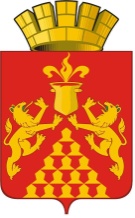 Дума  городского  округа  Красноуральскшестого созываРЕШЕНИЕот  29 июня 2017 года  № 594город  КрасноуральскОб отчете Главы городского округа Красноуральск  о результатах своей деятельности, в том числе о решении вопросов, поставленных Думой городского округа Красноуральск за 2016 годЗаслушав отчет Главы городского округа Красноуральск В.В. Грибова  о результатах своей деятельности, в том числе о решении вопросов, поставленных Думой городского округа Красноуральск за 2016 год, в соответствии со статьёй 36 Федерального закона от 06 октября 2003 года № 131-ФЗ "Об общих принципах организации местного самоуправления в Российской Федерации", Положением о ежегодном отчете Главы городского округа Красноуральск о результатах своей деятельности, в том числе о решении вопросов, поставленных Думой городского округа Красноуральск, утверждённым решением Думы городского округа Красноуральск от  28 марта 2011 года  №  628, руководствуясь статьёй 23  Устава  городского округа Красноуральск, Дума  городского округа КрасноуральскРЕШИЛА:1. Отчёт Главы городского округа Красноуральск В.В. Грибова о результатах своей деятельности, в том числе о решении вопросов, поставленных Думой городского округа Красноуральск за 2016 год (прилагается) принять к сведению.            2. Дать  удовлетворительную оценку деятельности Главы городского округа Красноуральск В.В. Грибова  по результатам отчета за 2016 год.3. Настоящее решение опубликовать  в газете «Красноуральский рабочий» и разместить на официальном сайте городского округа Красноуральск в сети "Интернет" (www. dumakrur.ru).          Глава городского округа Красноуральск                                        В.В. ГрибовОтчёт Главы городского округа Красноуральско результатах своей деятельности, в том числе о решении вопросов,поставленных Думой городского округа Красноуральск за 2016 годВ 2016 году деятельность Главы городского округа Красноуральск  осуществлялась в соответствии с законодательством Российской  Федерации  и  Свердловской области, Уставом городского округа Красноуральск, регламентом работы Думы городского округа Красноуральск   и была направлена на решение вопросов местного значения, исходя из интересов жителей городского округа.В отчетный период Глава городского округа осуществлял деятельность по организации работы Думы городского округа, принятию и внесению изменений в муниципальные правовые акты в соответствии с действующим законодательством, представлению муниципального образования в отношениях с органами государственной власти, местного самоуправления, организациями, гражданами, рассмотрению обращений граждан, а также осуществлял иные полномочия, предусмотренные действующим законодательством. Раздел 1. Исполнение полномочий по организации деятельности  Думы городского округа Депутатский корпус. Структура Думы.          Дума городского округа Красноуральск избрана на муниципальных выборах в 2012 году сроком на 5 лет  в составе 15 депутатов.                    В течение 2016 года в составе Думы городского округа произошли существенные изменения:           -  решениями Думы  от 31.03.2016 г.  № 469, от 27.04.2016 г. № 480, от 30.06.2016г.                               №   495 досрочно прекращены  полномочия 3-х депутатов;           -  30 июня   2016 года  досрочно принята отставка Главы городского округа            Начиная с июля 2016 года,  Дума городского округа фактически состоит из 12 депутатов, продолжает исполнять полномочия, возложенные на нее действующим законодательством, Уставом городского округа  и доверием избирателей.В отчетном периоде деятельность Думы была направлена на создание условий эффективной работы всех отраслей жизнеобеспечения и социальной сферы городского округа, повышение уровня и качества жизни граждан, создание благоприятных условий для плодотворного труда и отдыха. Деятельность Думы осуществлялась в соответствии с годовыми и полугодовыми  планами работ, сформированными  на основании предложений Главы городского округа,  председателей депутатских комиссий, депутатов, администрации городского округа.Заседания Думы проводились организованно и конструктивно, в открытой форме, при непосредственном участии руководителей и специалистов администрации,  прокурора города Красноуральска, председателя  Контрольного органа  городского округа Красноуральск, председателя Общественной палаты городского округа Красноуральск,  с приглашением средств массовой информации, телеканала «Мы и Город»,  что позволило оперативно доводить до граждан информацию о проводимой депутатами работе. Все вопросы, рассмотренные на заседаниях Думы, предварительно прошли обсуждение на заседаниях  постоянных депутатских комиссий.  Одобренные депутатскими комиссиями проекты решений выносились на заседания Думы.В структуру Думы входят 4 постоянно действующих депутатских комиссии:     1) по экономической политике и бюджету;   2) по законодательству и местному самоуправлению;   3) по социальной политике;   4) по жилищно-коммунальному хозяйству, транспорту и благоустройствуЗа отчетный период проведено 11 заседаний Думы городского округа. Для подготовки вопросов к рассмотрению на заседаниях Думы депутатами проведено:- 11 совместных заседаний комиссий по экономической политике и бюджету и законодательству и местному самоуправлению; - 10 заседаний  комиссии по жилищно-коммунальному хозяйству, транспорту и благоустройству;-    3 заседания комиссии по социальной политике. На заседаниях постоянных депутатских комиссий также  обсуждались вопросы, возникающие в процессе деятельности органов местного самоуправления городского округа Красноуральск, вытекающие из обращений и заявлений граждан и организаций, в ходе встреч с избирателями.  В этих случаях разрабатывались конкретные пути к решению возникших вопросов, при необходимости принимались решения об инициировании подготовки проектов муниципальных правовых актов. Нормотворческая деятельность.Уставом городского округа к полномочиям Думы городского округа отнесен 41 вопрос,   по которым Дума  принимает решения.В 2016 году Думой городского округа принято 107 решений, которые распределились следующим образом по направлениям деятельности:Основные решения, принятые Думой городского округа в 2016 году, которые определяли развитие городского округа Красноуральск:        - в сфере стратегического планирования:            «Об утверждении Программы комплексного социально-экономического развития городского округа Красноуральск на 2016-2020 годы»;        - в сфере распоряжения  муниципальным имуществом:              «Об утверждении Порядка управления и распоряжения муниципальным имуществом городского округа Красноуральск»; «Об утверждении прогнозного плана приватизации муниципального имущества на 2017 год»;«Об утверждении Положения о приватизации муниципального имущества городского округа Красноуральск»;«Об утверждении Положения о порядке распространения наружной рекламы на территории городского округа Красноуральск»;«Об утверждении положения о порядке продажи жилых помещений  муниципального жилого фонда городского округа Красноуральск»внесены изменения  в решение Думы «Об утверждении Положения о порядке учета, управления и использования бесхозяйного имущества на территории городского округа Красноуральск».     -  в сфере градостроительства  в  2016 году  принято 14 решений Думы по  внесению изменений в Правила землепользования и застройки городского округа Красноуральск и поселков городского округа Красноуральск.Ежегодно  депутаты Думы уделяют особое внимание формированию  местного бюджета, утверждение которого относится к исключительным полномочиям  Думы городского округа Красноуральск.Процедура разработки и рассмотрения проекта бюджета городского округа, утверждение и контроль его исполнения, составление и утверждение отчета об исполнении, а также внесение изменений в местный бюджет  регулируются  Положением «О бюджетном  процессе в городском округе Красноуральск». В течение 2016 года  депутатами Думы внесено 7 изменений в бюджет городского округа на 2016 год. Согласительной комиссией рассмотрены вопросы и предложения по подготовке проекта бюджета городского округа Красноуральск на 2017 год и плановый период 2018 и 2019 годов.21 декабря 2016 г. депутатами Думы принято решение №  539 «О бюджете городского округа Красноуральск на 2017 год и плановый период 2018 - 2019 годов». Бюджет городского округа традиционно является социально - ориентированным и нацеленным на решение  вопросов местного значения. Перед принятием важных для населения городского округа  решений,  Главой городского округа в соответствии с Уставом городского округа проводились публичные слушания по проектам решений. За отчетный период  на публичные слушания вынесено 22 проекта решения Думы городского округа Красноуральск.Все проекты,  а также заключения по  результатам публичных слушаний в соответствии с установленным порядком проведения публичных слушаний  опубликованы  в  газете  «Красноуральский  рабочий»  и размещены на официальном сайте Думы в информационно-телекоммуникационной сети "Интернет" (www.dumakrur.ru).1.3.  Работа с избирателями  Важнейшее  направление  деятельности  Думы  как  органа  местного самоуправления  –  это работа с избирателями  города. Одной из действенных форм непосредственного осуществления населением местного самоуправления и участия населения  в  его  осуществлении  являются  обращения  граждан  в  органы  местного самоуправления. Работе  с  обращениями  граждан  и  приему  избирателей  в  Думе уделяется особое внимание. Это самый эффективный способ обратной связи депутатов со своими  избирателями.  За отчетный период  в  Думе обеспечено всестороннее и своевременное рассмотрение поступивших обращений  граждан с направлением  письменных ответов заявителям в порядке и сроки, установленные Федеральным законом от 02.05.2006 г. № 59-ФЗ «О порядке рассмотрения обращений граждан Российской Федерации». Депутатами проведено 59 приемов населения по избирательным округам, состоялось 73    «горячих линии».  1.4.  Контрольные мероприятияЕще одним важным  направлением  деятельности  Думы  в  отчетном  году  оставалось  осуществление   контроля  за   исполнением органами местного самоуправления и должностными лицами местного самоуправления полномочий по решению вопросов местного значения.Данный  вопрос  относится к  исключительной компетенции представительного органа городского округа Красноуральск. В соответствии со статьей 23 Устава городского округа,  Думой   осуществлялся контроль  за:- исполнением принятых правовых актов;- исполнением бюджета городского округа, соблюдением бюджетного процесса, порядка использования ассигнований;- выполнением  муниципальных  программ  и  планов  социально-экономического развития городского округа;- порядком  управления и распоряжения объектами муниципальной собственности.Контрольные  полномочия Думы  и  постоянных  комиссий   Думы реализованы в различных формах. По наиболее важным и актуальным вопросам  на заседаниях депутатских комиссий и  Думы  регулярно  представлялась  информация  администрацией городского округа,    Контрольным органом.  В 2016 году на заседаниях Думы в рамках контрольной деятельности были заслушаны:отчет главы городского округа за  2015 год;отчет главы администрации города о результатах своей деятельности, о результатах деятельности администрации города, в том числе  о решении вопросов, поставленных Думой городского округа  за 2015 год;отчеты Контрольного органа  о проведении контрольных и экспертно-аналитических мероприятий;отчеты об исполнении бюджета городского округа; отчет о выполнении прогнозного плана приватизации  объектов муниципальной собственности;отчет о выполнении плана мероприятий за 2015 год по Программе социально – экономического развития городского округа Красноуральск на 2011-2015 годы.1.5. Участие в городских мероприятиях.Депутаты Думы - люди с активной жизненной позицией. Они не только реализуют свои полномочия на заседаниях Думы, встречах с избирателями, но и принимают активное участие во всех городских мероприятиях.Так,  в 2016 году депутаты приняли участие  в  торжественных  мероприятиях, посвященных  празднованию Дня Победы,  Дня защитника Отечества,  Дня пожилых людей,  Дня вывода войск из Афганистана,  Дня народного единства, Дня России; участвовали  в региональном форуме рабочей молодежи «Надежда», гражданском  форуме "Сила Урала", в общегородских субботниках по уборке территории города;  в подготовке и проведении праздничных мероприятий, посвященных Дню города, юбилею школы № 8, 25-летию библиотеки - филиала             № 3 МБУ ЦБС, открытию представительства Екатеринбургского центра МНТК «Микрохирургия глаза»,  открытию бюста дважды Герою Советского Союза, лётчику-космонавту Виталию Ивановичу Севастьянову,  открытию детской площадки поселка Пригородный.  Депутаты  являются  постоянными  участниками  городских  спортивных  массовых мероприятий, в том числе «Кросс наций», «Лыжня России», спартакиада органов местного самоуправления, спартакиада среди администраций муниципальных образований.В целях повышения квалификации 2 депутата Думы городского округа в октябре 2016  года посетили двухдневный обучающий семинар по теме: «Система муниципальных и государственных услуг в муниципальном образовании».                 1.6. Деятельность аппарата Думы   Правовое, информационное, организационно и материально-техническое, обеспечение деятельности Думы осуществлял аппарат Думы.  В 2016 году специалисты  аппарата Думы обеспечили проведение 11 заседаний Думы,           24-х  заседаний постоянных депутатских комиссий.  Общий объем корреспонденции, поступившей в 2016 году в Думу, составил  590 документов, в том числе:  - 285 документов поступили из различных инстанций (Законодательное Собрание Свердловской области, администрация Губернатора Свердловской области,  администрация Северного управленческого округа Свердловской области, министерства  Свердловской области, предприятия и организация);-  305 документов – это ответы в различные инстанции.Организационно-правовым отделом аппарата Думы проводилась  правовая и антикоррупционная  экспертиза всех проектов нормативно-правовых актов на соответствие требованиям действующего законодательства. В результате проведенных экспертиз в 27 проектах решениях Думы коррупциогенные факторы и иные нарушения устранены до заседаний Думы, что позитивно отразилось на своевременности и законности принятых Думой решений.В целях соблюдения законности принимаемых Думой решений, в отчетном периоде осуществлялось тесное и конструктивное взаимодействие с прокуратурой города Красноуральска.        Все проекты нормативно -  правовых актов Думы до их принятия направлены в прокуратуру для осуществления правовой экспертизы.За 2016 год в адрес Думы прокуратурой города Красноуральска вынесено 3 протеста о приведении в соответствие с действующим законодательством нормативно – правовых акта, из которых  2 - признаны обоснованными, 1 протест отклонен как необоснованный. Продолжена работа по включению решений, принятых Думой городского округа Красноуральск в регистр муниципальных нормативных правовых актов  Свердловской области.Одним из направлений работы аппарата Думы городского округа является информирование населения города о деятельности Думы городского округа в соответствии с Федеральным законом от 09.02.2009 г. № 8-ФЗ «Об обеспечении доступа к информации о деятельности государственных органов и органов местного самоуправления». Информация о работе  Думы городского округа, обзоры мероприятий с участием Главы городского округа и депутатов Думы городского округа опубликованы на страницах газет «Красноуральский рабочий»,  ОАО «Святогор»,  «Пульс города», размещались на официальном сайте Думы городского округа в сети "Интернет" www. dumakrur.ru,  заседания Думы городского округа  и депутатских комиссий освещались  телеканалом  «Мы и город».В еженедельном режиме в газете «Красноуральский  рабочий»  публиковались графики  приёма  граждан и проведения  «горячих линий» депутатами Думы городского округа. На информационном стенде Думы городского округа  в администрации городского округа Красноуральск размещена информация о депутатах Думы городского округа, границах избирательных округов, постоянных депутатских комиссиях, их составах и председателей, графиков работы депутатов с гражданами по избирательным округам, принятых решениях Думы городского округа.  Официальный сайт Думы городского округа  своевременно пополняется  информацией  о предстоящих заседаниях Думы городского округа и ее постоянных комиссий. На сайте размещаются  повестки очередных заседаний Думы городского округа, проекты  решений Думы городского округа,  Постановлений Главы городского округа, информация о деятельности депутатов, Главы городского округа, рабочих встречах и поездках.  Согласно части 4  статьи 12.1 Федерального закона  от 25.12.208 г. № 273-ФЗ «О противодействии коррупции» на официальном сайте Думы городского округа размещены сведения о доходах, об имуществе и обязательствах имущественного характера, а также сведения о доходах, об имуществе и обязательствах имущественного характера своих супруг (супругов) и несовершеннолетних детей Главы городского округа, депутатов и сотрудников аппарата Думы городского округа.  1.7.  Оценка  деятельности Думы Законодательным Собранием Свердловской областиДеятельность Думы городского округа Красноуральск  отмечена различными наградами.По итогам работы в 2015 году: -  в апреле 2016 года Дума городского округа награждена  Благодарственным письмом Законодательного Собрания Свердловской области «За большой вклад в развитие местного самоуправления в городском округе и в связи с Днем местного самоуправления»;  -  в  конкурсе представительных органов муниципальных образований, расположенных  на территории Свердловской области, посвященном Дню местного самоуправления, в номинации «Лучший представительный орган в сфере обеспечения гласности и открытости в деятельности представительного органа среди представительных органов городских округов и муниципальных районов с численностью населения от 20 до 40 тысяч человек»  Дума городского округа  заняла второе место.Раздел 2. Осуществление собственных полномочий  Главы городского округа решению вопросов местного значенияВ соответствии с Уставом городского округа глава городского округа является не только председателем Думы городского округа, но и наделяется собственными полномочиями по решению вопросов местного значения:Как  высшее должностное лицо муниципального образования глава городского округа в 2016 году представлял городской округ, интересы его жителей в отношениях с органами государственной власти, органами местного самоуправления других муниципальных образований, гражданами и организациями.В этой связи  принимал участие в  рабочих совещаниях, проводимых  профильными Министерствами Свердловской области, семинарах, в работе Совета представительных органов муниципальных образований Свердловской области, заседаниях Координационного совета представительных органов местного самоуправления городских округов, входящих в состав Северного управленческого округа, семинарах,  совещаниях, проводимых Губернатором Свердловской области, сессиях  проекта «Школа мэров».На совещаниях  обсуждались стратегические вопросы социально-экономического развития, проблемы реализации отдельных полномочий муниципальных образований, а также федерального законодательства в области местного самоуправления.С июля 2016 года принял участие более чем в 15  городских мероприятиях.Под председательством главы городского округа в целях решения вопросов местного значения  регулярно проводились заседания   следующих коллегиальных органов:   - комиссия по координации работы по противодействию коррупции в городском округе Красноуральск;- антитеррористическая комиссия городского округа Красноуральск;- антинаркотическая комиссия городского округа Красноуральск;С июля 2017 года Глава городского округа провел  15  личных приемов,  на которых  принял  55  жителей городского округа. За отчетный период в адрес  Главы  городского округа поступило 74 обращения граждан, в том числе  19  письменных,   55  устных в ходе личного приема.Совместные приемы граждан Главой городского округа  проведены в Общественной приемной местного отделения партии «Единая Россия» и  Общественной палате городского округа Красноуральск. В основном, жители обращались с вопросами:- жилищно - коммунального хозяйства (ненадлежащее содержание общего имущества,  перебои в электро-, водо- и теплоснабжении, оплата жилищно-коммунальных услуг);- обеспечения граждан жильем, использование жилищного фонда, социальные гарантии в жилищной сфере.На встречах с  членами Общественной палаты городского округа Красноуральск, рассмотрены  вопросы  социально-экономического развития городского округа Красноуральск, о текущей ситуации на  Красноуральском химическом заводе, проблемы жилищно – коммунальной сферы.По итогам встреч  с представителями городского Совета ветеранов войны, труда, боевых действий, государственной службы,  пенсионеров,  согласованы совместные направления работы в области оказания медицинской помощи населению города, социальной поддержки старшего поколения, благоустройства дворовых территорий и детских площадок, ремонта жилых домов и дорог.           Обращения, требующие принятия мер, направлялись для исполнения  в администрацию городского округа, ответы по обращениям,  не требующим принятия мер,  давались на личном приеме устно.Раздел 3. Заключение.Отчет Главы городского округа – это итог совместной работы депутатского корпуса, администрации,  Контрольного органа,  возможность  критически посмотреть на нерешенные проблемы.В 2016 году удалось сохранить легитимную Думу, обеспечить скоординированную работу представительной и исполнительной власти; принять необходимые  меры нормативного характера для дальнейшего развития городского округа; продолжить работу по системной реализации на территории городского округа Красноуральск Федерального закона «Об общих принципах организации местного самоуправления в Российской Федерации». При непосредственном участии Главы городского округа, депутатов совместно с  администрацией городского округа и градообразующим предприятием были реализованы такие проекты, как:   - запущен новый полиэтиленовый водовод для обеспечения водой жителей поселка Пригородный;- проведена новая линия  электроснабжения 6 Квт на поселке Пригородный;- продолжена газификация пос. Октябрьский;- проведены работы по ремонту  4-х  дворовых территорий многоквартирных домов;- ведется строительство коттеджного поселка «Молодежный».В 2017 году необходимо обратить внимание на реализацию таких проектов, как:- реконструкция стадиона  школы № 6;- строительство ледового корта;  - благоустройство территории между детскими садами 9 и 11;- строительство водозаборного узла.Безусловно, остается задача представления городского округа Красноуральск в областных министерствах в рамках согласования участия в государственных программах, а также совместная реализация с администрацией города программы по развитию городского округа как моногорода.Деятельность  всех органов  местной власти сводится к одной цели - повысить уровень  жизни  красноуральцев, обеспечив  стабильное социально-экономическое развитие города. И только совместной скоординированной работой, неравнодушным отношением и личной ответственностью каждого из нас  можно решить все  поставленные задачи.Приложение к решению Думы городского округа Красноуральск от  29 июня 2017 года  № 594  №п/пНаправление деятельностиКоличество решений (ед.)  1.Организация деятельности органов местного самоуправления по решению вопросов местного значения40Бюджетная, тарифная  и налоговая политика21Утверждение наград городского округа Красноуральск1Распоряжение муниципальным имуществом16Внесение изменений в Устав городского округа3Организация деятельности Думы18Реализация планов, мероприятий Контрольного органа городского округа8